Министерство науки и высшего образования Российской Федерации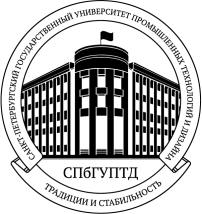 Федеральное государственное бюджетное образовательное учреждение высшего образования «САНКТ-ПЕТЕРБУРГСКИЙГОСУДАРСТВЕННЫЙ УНИВЕРСИТЕТПРОМЫШЛЕННЫХ ТЕХНОЛОГИЙ И ДИЗАЙНА»(СПбГУПТД)ИНСТИТУТ бизнес-коммуникацийКАФЕДРА МЕНЕДЖМЕНТАУважаемые коллеги!Приглашаем вас 23-24 апреля 2020 г.принять участие в работемежрегиональной научно-практической конференции:«ФИНАНСОВАЯ ГРАМОТНОСТЬ В УСЛОВИЯХ ЦИФРОВОЙ ЭКОНОМИКИ»Сборник научных трудов (регистрация в РИНЦ) будет издан к началу конференцииПредлагаемые проблемы для рассмотрения на конференции:Проблемы управления финансами населения Санкт-Петербурга в цифровой экономике- гражданско-правовое регулирование операций с применением платежных карт;- проблемы развития инфраструктуры онлайн-платежей; - риски мошенничества в системе электронных платежей;- развитие QR- платежей: проблемы и перспективы;- риски системы банковских быстрых платежей;- развитие платежных сервисов Android Pay, Apple Pay и Samsung Pay, «Яндекс.Деньги»: преимущества, риски;- развитие системы денежных переводов QIWI: риски, преимущества;- электронные деньги: Яндекс.Деньги, Webmoney, PayPal, Qiwi : риски и проблемы управления безопасностью;- финансовые риски заемщиков банковских и кредитных учреждений;- особенности ипотечного кредитования;- преимущества и недостатки кредитования физических лиц в иностранной валюте;- рефинансирование как инструмент управления кредитными средствами;- проблема кредитной нагрузки и процедура банкротства физических лиц;- проблема скрытых платежей и наценок в коммерческих и финансовых договорах;- проблема навязываемых услуг и товаров;- программы лояльности как нефинансовый инструмент стимулирование продаж и спонтанных покупок;- налоговая дисциплина населения: проблемы, пути решения, перспективы;-  проблема информированности населения о налогах, налоговых льготах и процедурах их оформления;- механизм формирования «трудовой» пенсии: требования законодательства‚ методика исчисления;- проблема управления пенсионными накоплениями.-образовательной ситуации.Инвестиции в цифровой экономике- развитие системы быстрых платежей как инструмент поддержки малого и среднего бизнеса;- Национальный проект «Цифровая экономика Российской Федерации»: цели, задачи;- инвестирование в информационную безопасность;- риски применения электронной подписи предпринимателя;- особенности и риски вложений в цифровые (электронные) валюты;- платежные карты и их бизнес-возможности;- комплексные банковские услуги малому бизнесу;- диверсификация инвестиционных рисков;- особенности инвестирования в инвестиционные фонды, венчурные фонды; - инвестиционные финансовые продукты: накопительные счета, банковские вклады;- особенности инвестирования в ценные бумаги;- риски инвестирования в предпринимательскую деятельность;- особенности налогообложения предпринимателей;- проблема страхования предпринимательских рисков и профессиональной ответственности; - проблема софинансирования проектов: фандрайзинг, краудфандинг;- риски инвестирования в недвижимость;- налогообложение инвестиционных доходов;- инвестиции в нематериальные активы.  и адаптации.Нефинансовые риски и проблемы социальной ответственности бизнеса- социальные программы и доступность их населению;- проблема безработицы и создания рабочих мест;- проблема страхования жизни и здоровья сотрудников;- проблема поддержки и переобучения работников предпенсионного возраста;- программы поддержки талантливой молодежи;- образовательные гранты и стипендии;- проблема сбережения ресурсов и защиты окружающей среды;- корпоративное финансирование программ дополнительного образования и переподготовки;- аттестация рабочих мест как инструмент сохранения здоровья и работоспособности трудящихся;- отчисления во внебюджетные фонды как обязанность и социальная ответственность бизнеса;- программы поддержки социально-незащищенных групп населения, целевых адресатов;- проблема добровольного пенсионного обеспечения (корпоративных пенсий).Правила оформления статей:Имя файла – фамилия автора (авторов).Объем до 4 страниц (для студентов до 2 страниц).Интервал (кегль) – 1, Шрифт 14 Times New Roman.Поля верхнее, нижнее, левое и правое 2 см.В статье сначала набирается в левом верхнем углу страницы:УДКфамилия, имя, отчество  автора (полностью),ученая степень, ученое звание, должность, название организации (учреждения), город и страна,  контактный телефон, электронный адрес.Студенты обязательно указывают научного руководителя: ученая степень, звание, должность, ФИО (полностью).Затем через 1 интервал по центру печатается полужирным шрифтом 14pt название статьи.Далее через один интервал с красной строки курсивом печатается аннотация. Далее печатаются ключевые слова.Далее через один интервал с красной строки печатается текст статьи.Ссылки и сноски в конце текста автоматические интервал 1.0, Шрифт 11 Times New Roman, нумерация сносок сквозная, оформление в соответствии с требованиями ГОСТ 7.0.5-2008 «Библиографическая ссылка». Сноски должны содержать только ссылки на литературу и источники, развернутые примечания в сносках не допускаются.Далее на английском языке дублируется УДК, фамилия, имя, отчество автора, ученая степень, ученое звание, должность, название организации (учреждения), город и страна. Затем на английском языке через 1 интервал по центру печатается полужирным шрифтом 14pt название статьи, далее через один интервал с красной строки курсивом печатается аннотация, далее печатаются ключевые слова.Пример оформления «шапки» статьи: УДК 316.33Петрова Светлана Ивановнак.э.н., доцент, доцент кафедры финансовСанкт-Петербургский государственный экономический университет, Санкт-Петербург, РоссияИпотечное кредитование Молодых специалистов: проблемы и перспективыВ статье анализируется опыт региональных программ предоставления льгот по ипотечному кредитованию молодым специалистам, требования к кандидатам и проблемы, с которыми сталкиваются заемщики.Ключевые слова: ипотека, залог, процент, рискТекст статьи. Текст статьи. Текст статьи. Текст статьи. Текст статьи. Текст статьи. Текст статьи. Текст статьи. Текст статьи. Текст статьи. Текст статьи. Текст статьи. Текст статьи. Текст статьи. Текст статьи. Текст статьи. Текст статьи. Текст статьи.UDC 316.33Petrova Svetlana IvanovnaPhD, assistant professor, Associate Professor, Department of FinanceSt. Petersburg State University of Economics, St. Petersburg, RussiaMORTGAGE LOANING OF YOUNG SPECIALISTS: PROBLEMS AND PROSPECTSThe article analyzes the experience of regional programs for providing benefits for mortgage lending to young professionals, the requirements for candidates and the problems faced by borrowers.Keywords: mortgage, pledge, interest, riskПрием текстов статей для формирования сборника и программы конференции – до 10 марта 2020 г.Поступившие материалы проходят обязательную проверку на антиплагиат. Оргкомитет оставляет за собой право отбора и отклонения представленных статей.Тексты публикуются в авторской редакции.Расходы, связанные с очным участием в конференции – за счет участников или направляющей стороны. Заочным участникам высылается сертификат участника, программа и сборник в электронном виде. Бумажный экземпляр сборника можно получить на кафедре менеджмента СПбГУПТД лично.Во время проведения конференции «Финансовая грамотность в условиях цифровой экономики» вы можете получить УДОСТОВЕРЕНИЕ о повышении квалификации установленного образца СПбГУПТД (по программе 24 час.) Стоимость – 5600 руб. Возможен безналичный или наличный расчет. Региональный круглый стол:«Проблемы управления финансами населения Санкт-Петербурга в условиях цифровой экономики».- Концепция «умный город»: инфраструктура платежей;-Анализ состояния рынка финансовых услуг СПб;- Анализ развития инфраструктуры безналичных платежей граждан; -Динамика показателей качества жизни населения города;- Деньги и банки в цифровой экономике;- Система мер поддержки малого бизнеса.Адрес проведения конференции и контактная информацияВремя  проведения: 10.00 – 18.00.Конференция проводится в СПбГУПТД по адресу:г. Санкт-Петербург, Вознесенский пр., дом 46, (станции метро «Сенная площадь», «Садовая», «Спасская»).Место проведения пленарного заседания: ауд. №375.Контакты: (812) 310-35-66, (812) 310-21-47e-mail: kafedramen@mail.ru Титова Марина Николаевна, д.э.н., проф. Любименко Анна Игоревна, к.э.н., доц.Чигиринова Марина Владимировна, к.т.н., доц.Сиротина Лидия Константиновна, к.т.н., доц.Заявку на участие в конференции необходимо подать в электронном виде согласно следующему образцу:Заявку на участие в конференции студентам необходимо подать в электронном виде согласно следующему образцу:Заполненная и отправленная в адрес Оргкомитета конференции заявка подтверждает мое согласие на обработку моих персональных данных в соответствии с Федеральным законом №152-ФЗ «О персональных данных» от 27.07.2006 года и свидетельствует, что, давая такое согласие, я действую свободно, по своей воле и в своих интересах. Согласие на обработку персональных данных дается мной в целях получения услуг, оказываемых Оргкомитетом конференции.Заявки на участие и материалы статьи подаются в электронном виде по адресу: kafedramen@mail.ru с пометкой в теме письма «Финансовая грамотность в условиях цифровой экономики».Название секции:Форма участия:(публикация, доклад)Название доклада:ФИО:Ученая степень, звание:Страна, город:Место работы:Должность, кафедра:Почтовый адрес:Телефон:E-mail:С условиями публикации согласен (а). Представляемые доклады являются  презентацией научному сообществу будущей  (уже опубликованной) статьи автора. Против воспроизведения данного доклада в других средствах массовой информации (включая электронные) не возражаю (ем).С условиями публикации согласен (а). Представляемые доклады являются  презентацией научному сообществу будущей  (уже опубликованной) статьи автора. Против воспроизведения данного доклада в других средствах массовой информации (включая электронные) не возражаю (ем).Название секции:Форма участия:(публикация, доклад)Название доклада:ФИО:Группа:Место учебы:ФИО руководителя:Ученая степень, звание руководителя:Страна, город:Место работы руководителя:Должность, кафедра руководителя:Почтовый адрес:Телефон:E-mail:С условиями публикации согласен (а). Представляемые доклады являются  презентацией научному сообществу будущей  (уже опубликованной) статьи автора. Против воспроизведения данного доклада в других средствах массовой информации (включая электронные) не возражаю (ем).С условиями публикации согласен (а). Представляемые доклады являются  презентацией научному сообществу будущей  (уже опубликованной) статьи автора. Против воспроизведения данного доклада в других средствах массовой информации (включая электронные) не возражаю (ем).